ACADEMIA DE STUDII ECONOMICE DIN BUCUREŞTI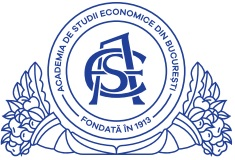 Şcoala doctorală Economie și Afaceri InternaționaleTEZĂ DE DOCTORATPrezentată şi susţinută public de către autor:PĂNESCU I. IonTitlul tezei de doctorat:ANALIZA EVOLUȚIEI COMERȚULUI EXTERIOR ROMÂNESC ÎN CONTEXTUL GEOPOLITIC ȘI ECONOMIC ACTUALConducător de doctorat: Prof. univ. dr. Dumitru MIRONComisia de susţinere a tezei de doctorat:Prof. univ. dr. Dan Gabriel DUMITRESCU - ASE București - PreședinteConf. univ. dr. Ana Maria MARINOIU - ASE București - ReferentProf. univ. dr. Mariana JUGĂNARU - Universitatea Oviudius din Constanța - ReferentProf. univ. dr. Florin BONCIU - Universitatea Româno-Americană din București - ReferentProf. univ. dr. Dumitru MIRON - ASE București - Conducător științificACADEMIA DE STUDII ECONOMICE DIN BUCUREŞTIConsiliul pentru Studii Universitare de DoctoratŞcoala Doctorală ECONOMIE ȘI AFACERI INTERNAȚIONALEANALIZA EVOLUȚIEI COMERȚULUI EXTERIOR ROMÂNESC ÎN CONTEXTUL GEOPOLITIC ȘI ECONOMIC ACTUALPĂNESCU I. IonConducător de doctorat: Prof. univ.dr. Dumitru MIRON	București, august 2024REZUMAT	Am pornit demersul analitic de la ipoteza principală că, în rețeaua complexă a interdependențelor aflate în continuă dinamică care definesc actualul sistem comercial internațional, pentru ca țara noastră să se înscrie eficient la nivelul circuitului comercial internațional și să își optimizeze structura schimburilor transfrontaliere cu bunuri și servicii,  este necesar să activeze toate resorturile noii competitivități, să focalizeze demersurile publice și private asupra avantajelor comparative și competitive de care dispune sau pe care le poate acumula. Pentru aceasta este vital să se analizeze multi-nivel și multi-parametru evoluția dinamicii, structurii și dimensiunii geografice a exporturilor și importurilor pentru a sesiza din timp asimetriilor posibile și a concepe și aplica metode corective pentru acestea. 	În această lucrare sunt sintetizate rezultatele obținute în procesul radiografiere a stadiului de cunoaștere în acest areal tematic și în cel de testare a ipotezelor de la care am pornit, oferind răspunsuri argumentate la dileme analitice vizând: evoluția în planul raportului de schimb al economiei românești în raport cu străinătatea; gradul de sincronizare a structurii economiei României cu cea a celorlalte țări membre ale Uniunii Europene în perioada 
2013-2022; modul în care a evoluat poziția României în cadrul lanțurilor de valoare globale; principalele relații de cauzalitate între nivelul valoric al soldurilor comerciale și indicatorii de competitivitate, în primul rând variația cotei de piață, indicii de specializare Balassa și Lafay; prioritizarea sectoarelor de activitate în funcție de contribuția la generarea de valoare adăugată pentru economia României; tabloul sinoptic dinamic al sectoarelor economice la care România deține cele mai consistente avantaje sau dezavantaje comparative; poziționarea internațională a țării noastre în clasamentele internaționale la un un panel reprezentativ de produse exportate.	Aplicând o metodologie de cercetare care a combinat echilibrat componenta pozitivistă cu cea fenomenologică, aplicată pe serii dinamice de date obținute de la INS, BNR, Eurostat, Banca Mondială, OMC, UNCTAD, OECD și International Trade Centre, am fundamentat concluziile derivate din analiza realizată insistând mai mult asupra următoarelor: există mai multe grupe de produse la care nivelul de competitivitate a crescut constant și la care mai există rezerve de îmbunătățire și în continuare; se pot identifica mai bine nișele de oportunitate și se poate spori prezența mărfurilor românești pe aceste piețe; există și sectoare de activitate în care se mențin importante vulnerabilități, acestea necesitând sprijin urgent din partea factorilor de decizie, în anumite cazuri fiind emise recomandări în acest sens.Cuvinte-cheie: comerț internațional; comerț exterior; globalizare; deglobalizare; balanță comercială; parteneri comerciali; zona non-euro din Europa Centrală și de Est; impactul investițiilor străine directe; societăți transnaționale; analiza competitivității